Copyright © 2018 PCBO Dantumadiel. Alle rechten voorbehouden.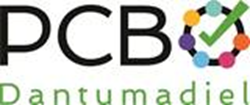 